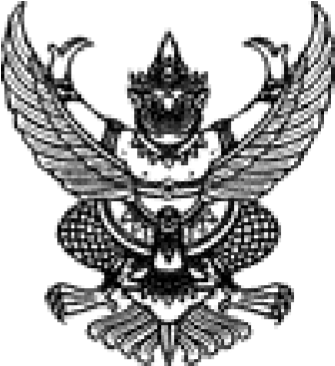 ประกาศองค์การบริหารส่วนตำบลหนองยาวเรื่อง  ประกาศผลผู้ได้รับการคัดเลือก 
ค่าจ้างบริการ งานด้านสาธารณูปโภค โดยวิธีเฉพาะเจาะจง	ตามที่ องค์การบริหารส่วนตำบลหนองยาว ได้ดำเนินการจ้างค่าจ้างบริการ งานด้านสาธารณูปโภค โดยวิธีเฉพาะเจาะจง ตามพระราชบัญญัติการจัดซื้อจัดจ้างและการบริหารพัสดุภาครัฐ พ.ศ.2560 มาตรา 55 (3) มาตรา 56 (2) (ข) ประกอบกับระเบียบกระทรวงการคลัง ว่าด้วยการจัดซื้อจัดจ้างและการบริหารพัสดุภาครัฐ พ.ศ.๒๕๖๐ ข้อ ๒8 (3) ข้อ 79 วรรคหนึ่ง และกฎกระทรวงกำหนดวงเงินการจัดซื้อจัดจ้างพัสดุโดยวิธีเฉพาะเจาะจง วงเงินการจัดซื้อจัดจ้างที่ไม่ทำข้อตกลงเป็นหนังสือ และวงเงินการจัดซื้อจัดจ้างในการแต่งตั้งผู้ตรวจรับพัสดุ พ.ศ.2560  ข้อ 1  นั้น	เพื่อปฏิบัติให้เป็นไปตามระเบียบกระทรวงการคลัง ว่าด้วยการจัดซื้อจัดจ้างและการบริหารพัสดุภาครัฐ พ.ศ.๒๕๖๐ ข้อ 81 จึงขอประกาศผลผู้ที่ได้รับการคัดเลือก โดยวิธีเฉพาะเจาะจง ได้แก่ 
นายประทวน  คล้ายสมาน  เสนอราคาเป็นเงินทั้งสิ้น  54,000  บาท (ห้าหมื่นสี่พันบาทถ้วน) เริ่มตั้งแต่วันที่ 1 ตุลาคม พ.ศ.2565  ถึง  วันที่ 31 มีนาคม พ.ศ.2566  จำนวน 6 เดือน โดยค่าจ้างแบ่งจ่ายเป็นรายเดือนๆ ละ -9,000- บาท  ซึ่งได้รวมภาษีมูลค่าเพิ่ม ภาษีอื่น ๆ ค่าขนส่ง ค่าจดทะเบียน และค่าใช้จ่ายทั้งปวงด้วยแล้ว	ทั้งนี้ ได้ปิดประกาศโดยเปิดเผย ณ ป้ายปิดประกาศขององค์การบริหารส่วนตำบลหนองยาว และเว็บไซต์ www.nong-yao.go.th 	จึงประกาศให้ทราบโดยทั่วกันประกาศ  ณ  วันที่  26  กันยายน  2565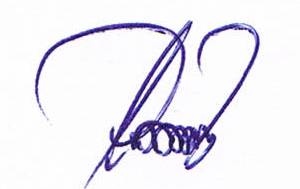 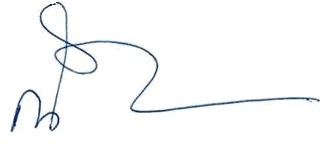                           (นางณัฐวรรณ  จันทร์ศรี)                 นายกองค์การบริหารส่วนตำบลหนองยาว